Institute for Hunger Research & Solutions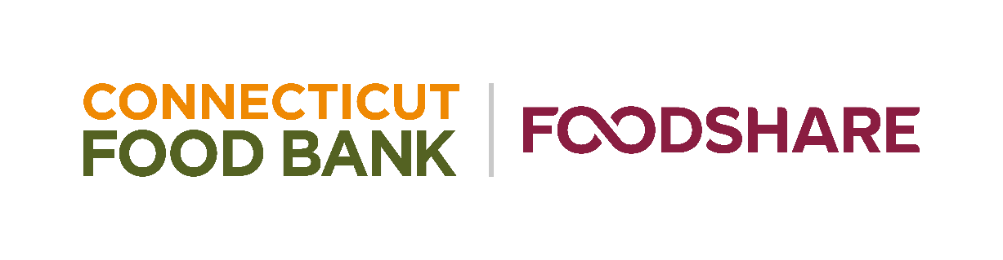 Reinventing Food Pantries: A Capacity Building Grant OpportunityPartner program name: Address: Contact person name: Email:	Phone: Hours of pantry operation: (only apply if you are open to clients at least one (1) day per week) Number of full-time staff: (only apply if you have at least 1 full staff person)Program website if available: Project Description (no more than 1 page): Describe the type of transformation you hope to achieve in your pantry and why this will improve your services. Funding request: Provide a detailed list of the types of equipment and any staffing support you need for the transformation, and an estimated budget, not to exceed $10,000.Organizational buy-in (one paragraph): Describe how leadership and key staff are involved with these decisions and how this transformation aligns with your organization’s goals for the future.Sustainability (one paragraph): Describe how these changes will be sustained and supported over the next couple of years through staffing, volunteers, or other funding support.Agency Capacity Assessment: Complete this 20 minute survey as part of your grant application. Copy and paste the following link into your internet browser: https://www.surveymonkey.com/r/CapBuildGrant _________________________________________________________________________________________________________Submit completed application to Brittney Cavaliere at bncavaliere@foodshare.org.Your application only will be considered complete once both the application and completed Agency Capacity Assessment are submitted.If you have questions, contact Brittney Cavaliere at bcavaliere@foodshare.org.